Gesprächsnotiz	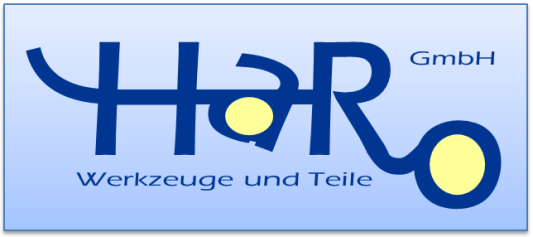 Abteilung: Einkauf	Gesprächspartner: Frau Neuber, Herr Schranz, Azubi	Datum: 20.06.18	Betreff: Gründe für Abweichung von der optimalen Bestellmenge LagerengpässeKosten und Bedarf ändern sich im ZeitablaufFinanzielle Mittel reichen nicht für große Bestellmenge ausLieferer gibt Mindestabnahmemenge vorLieferer bietet nur feste VerpackungseinheitenZu erwartende PreiserhöhungenWerkstoff ist nur begrenzt lagerfähig (Mindesthaltbarkeitsdatum)